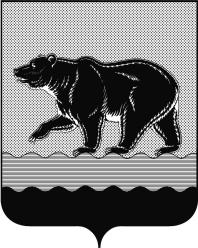 СЧЁТНАЯ ПАЛАТАГОРОДА НЕФТЕЮГАНСКА16 микрорайон, 23 дом, помещение 97, г. Нефтеюганск, 
Ханты-Мансийский автономный округ - Югра (Тюменская область), 628310  тел./факс (3463) 20-30-55, 20-30-63 E-mail: sp-ugansk@mail.ru www.admugansk.ruисх. СП-98-0 от 10.03.2020                                   Заключение на проект изменений в муниципальную программу
города Нефтеюганска «Поддержка социально ориентированных некоммерческих организаций, осуществляющих деятельность 
в городе Нефтеюганске»
Счётная палата города Нефтеюганска на основании статьи 157 Бюджетного кодекса Российской Федерации, Положения о Счётной палате города Нефтеюганска, рассмотрев проект изменений в муниципальную программу города Нефтеюганска «Поддержка социально ориентированных некоммерческих организаций, осуществляющих деятельность в городе Нефтеюганске» (далее по тексту – проект изменений), сообщает следующее:1. При проведении экспертно-аналитического мероприятия учитывалось наличие экспертизы проекта изменений:1.1. Департамента финансов администрации города Нефтеюганска на предмет соответствия проекта изменений бюджетному законодательству Российской Федерации и возможности финансового обеспечения его реализации из бюджета города Нефтеюганска.1.2. Департамента экономического развития администрации города Нефтеюганска на предмет соответствия:	- проекта изменений Порядку принятия решения о разработке муниципальных программ города Нефтеюганска, их формирования, утверждения и реализации, утверждённому постановлением администрации города Нефтеюганска от 18.04.2019 № 77-нп «О модельной муниципальной программе города Нефтеюганска, порядке принятия решения о разработке муниципальных программ города Нефтеюганска, их формирования, утверждения и реализации» (далее по тексту – Порядок от 18.04.2019 № 77-нп):	- программных мероприятий целям муниципальной программы;	- сроков реализации муниципальной программы задачам;	- целевых показателей, характеризующих результаты реализации муниципальной программы, показателям экономической, бюджетной и социальной эффективности;	- требованиям, установленным нормативными правовыми актами в сфере управления проектной деятельностью. 2. Предоставленный проект изменений соответствует Порядку от 18.04.2019 № 77-нп.  3. Проектом изменений планируется:3.1.	В паспорте муниципальной программы строку «Параметры финансового обеспечения муниципальной программы» изложить в новой редакции, предусмотрев увеличение объёма финансирования муниципальной программы в 2020 году на 10,000 тыс. рублей за счёт средств местного бюджета.3.2.	Таблицу 2 муниципальной программы изложить в новой редакции, а именно предусмотреть в основном мероприятии «3. Обеспечение условий развития форм непосредственного осуществления населением местного самоуправления и участие населения в осуществлении местного самоуправления» по ответственному исполнителю администрации города Нефтеюганска бюджетные ассигнования в сумме 10,000 тыс. рублей на приобретение (изготовление) методических и иных материалов.4. Финансовые показатели, содержащиеся в проекте изменений, соответствуют расчётам, предоставленным на экспертизу.По итогам проведения финансово-экономической экспертизы, замечания и предложения отсутствуют, предлагаем направить проект изменений на утверждение.Председатель 					                                         С.А. Гичкина Исполнитель:инспектор инспекторского отдела № 1Счётной палаты города НефтеюганскаБатаева Лариса Николаевнател. 8 (3463) 20-30-63